Queensland University Squadron 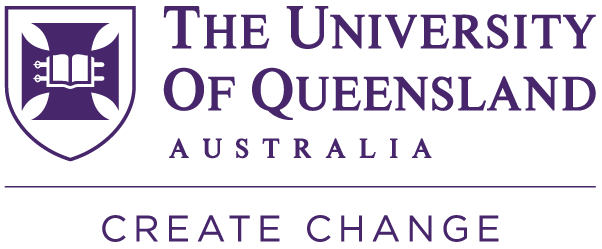 Alumni Prize Application Form1.	PERSONAL DETAILS2.	SQUADRON DETAILSIf yes, please provide details:3.	DECLARATIONThe information you provide in your application is collected for the purposes of (1) assessing your eligibility for the Queensland University Squadron Alumni Prize, (2) selecting prize recipients, (3) administration of the prize, and (4) issuing invitations to prize recipients to attend a Squadron function.  The University of Queensland will disclose the information you provide to the Queensland University Squadron Branch of the RAAF Association (Queensland Division) for the stated purposes.  The University will not otherwise disclose the information to a third party without your consent, unless such disclosure is authorised or required by law.  For further information, please refer to the University’s Privacy Management Policy at http://ppl.app.uq.edu.au/content/1.60.02-privacy-managementI declare that the information supplied by me on this form is true and correct in every particular.  I authorise any person, educational institution or other body to supply information to The University of Queensland concerning this application and/or any subsequent administrative action connected with it.APPLICATIONS CLOSE 29th MARCH.Submit Application forms to: scholarships@uq.edu.auFull Name:UQ Student No:UQ Student Email Address:Year commenced at UQ:Current Program:Current Study Load:Are you, or have you been, a member of the Australian Air Force Cadets (AAFC) for no less than a two year period?Yes:No: Service Number:No. of years served in the AAFC:Rank Achieved:Wing:Squadron:Location: Signature:Date: